  Interdisciplinary learning and more . . .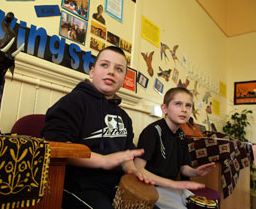 Add rows as you see fit e.g. personal achievement, discrete curriculum/subject areas.Customise stages/CfE level.This is you starting to map out the seven to nine year plan (a snapshot in time plan, not a 2014/15 – 2023/24 plan!). Stage / CfE levelStage / CfE levelTerm 1Term 1Term 2Term 3EXAMPLEEarly orEarly level classIDLEXAMPLEEarly orEarly level classEthos/LifeEXAMPLEFirst orP2/3/4 stageIDLEXAMPLEFirst orP2/3/4 stageEthos/LifeEXAMPLESecond orP5/6/7stageIDLEXAMPLESecond orP5/6/7stageEthos/LifeAt all stagesAt all stages